Časť I.LOKALITA: Chodník k zastávke MagurskáPOPIS: Chodník sa nachádza v oblasti autobusovej zastávky Magurská, pri obchodnom objekte oproti odstavnému parkovisku. Chodník je značne poškodený, vyžaduje rekonštrukciu a nový asfaltový povrch.VMČ 3 žiada zaradiť tento úsek medzi opravy na rok 2019, ktoré sú financované z rozpočtu Výboru.FOTODOKUMENTÁCIA: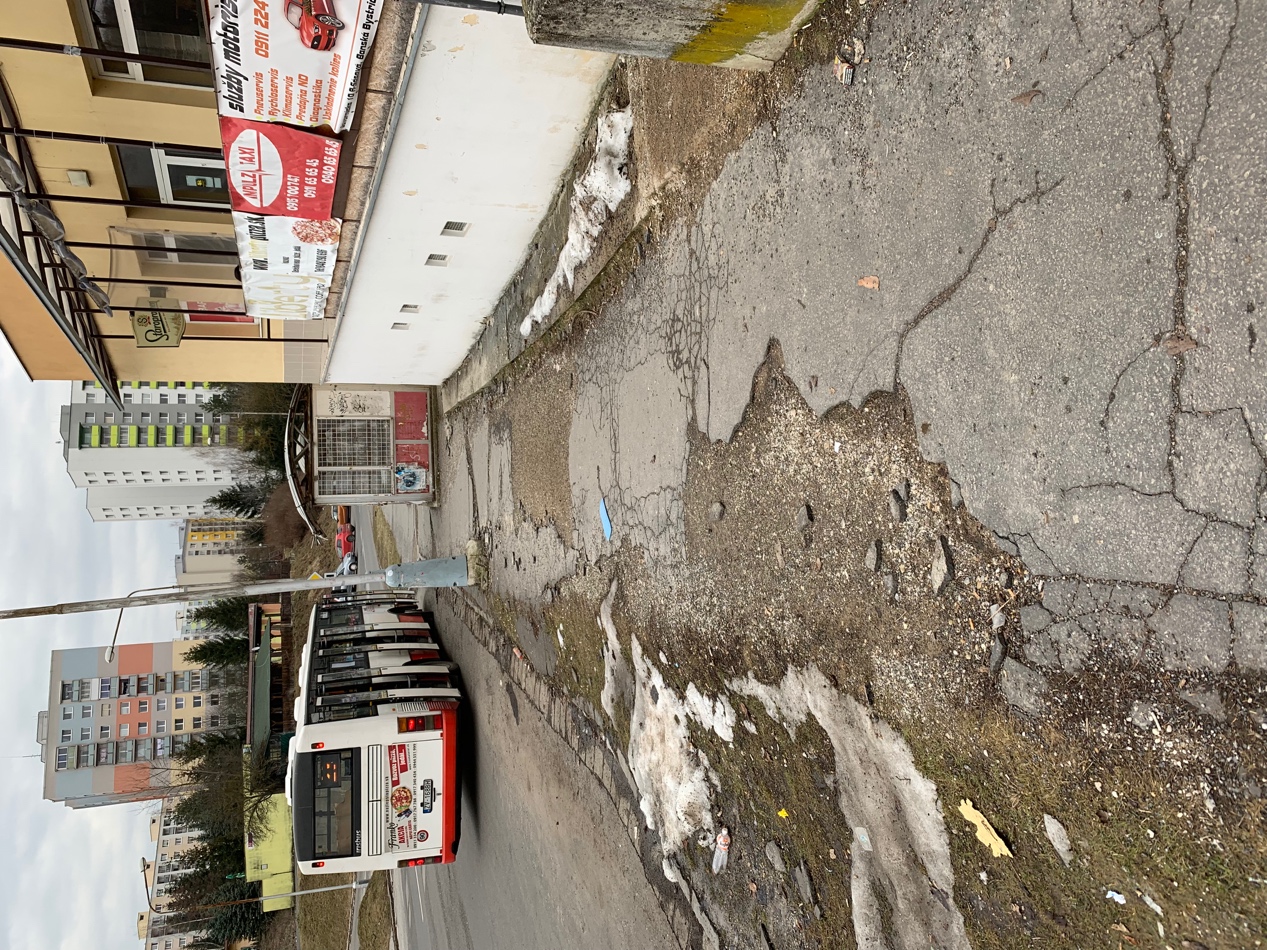 LOKALITA: Prechod Rudohorská 11/13POPIS: Prechod sa nachádza na ulici Rudohorská medzi vchodmi č. 11 a č. 13. Schodisko umožňuje jediný teoreticky bezbariérový prechod smerom k miestnej knižnici a tiež smerom k schodisku pri autobusovej zastávke. Prechod a najmä schodisko je značne poškodené, vyžaduje si rekonštrukciu.VMČ 3 žiada zaradiť tento úsek medzi opravy na rok 2019, ktoré sú financované z rozpočtu Výboru.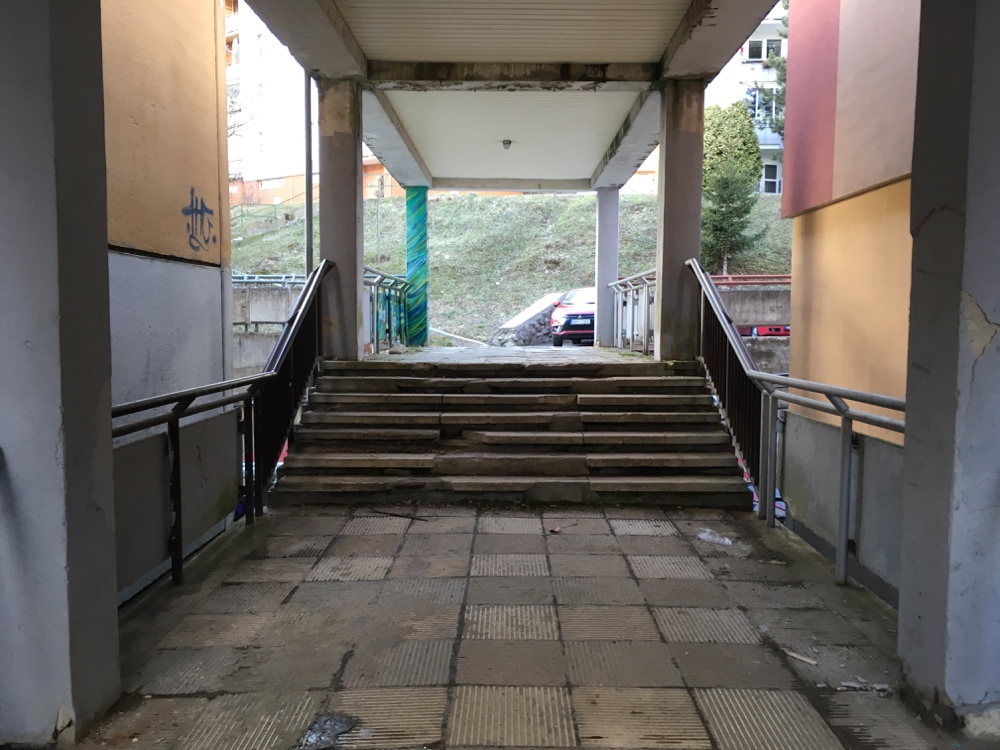 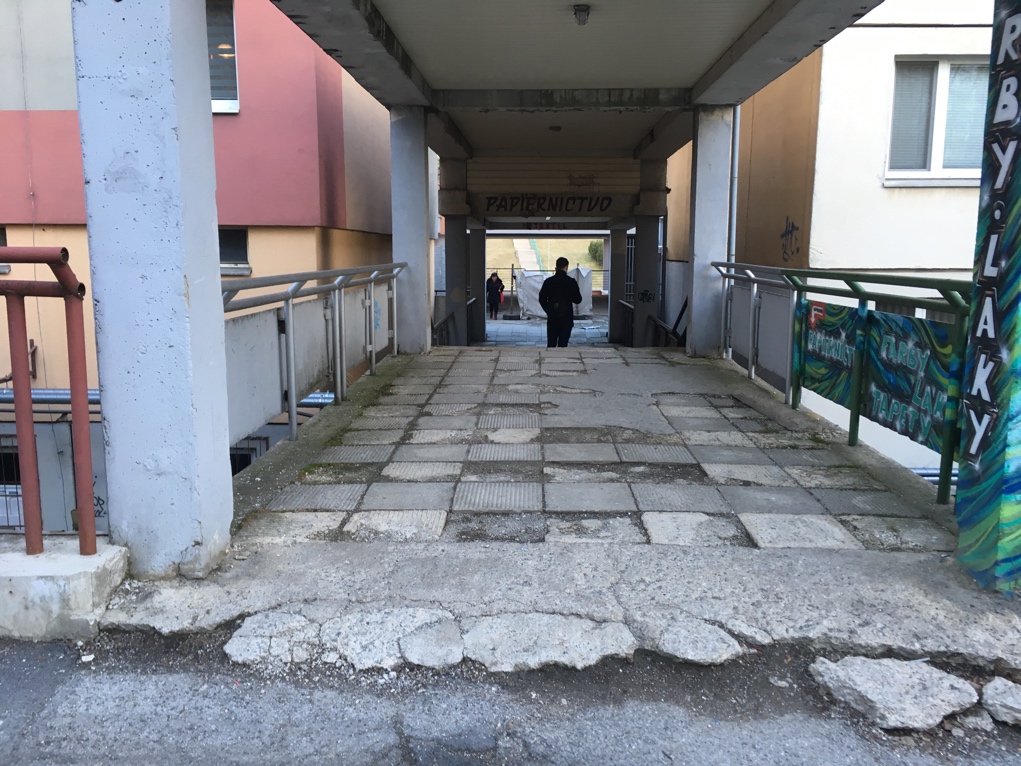 LOKALITA: Schodisko Javornícka – KarpatskáPOPIS: Schodisko vedie pozdĺž objektov MŠ Karpatská a prepája ulice Javornícka a Karpatská. Schodisko je značne poškodené, betónové koľajnice pre kočíky sú nefunkčné. Potrebná je kompletná rekonštrukcia.VMČ 3 žiada zaradiť tento úsek medzi opravy na rok 2019, ktoré sú financované z rozpočtu Výboru.FOTODOKUMENTÁCIA: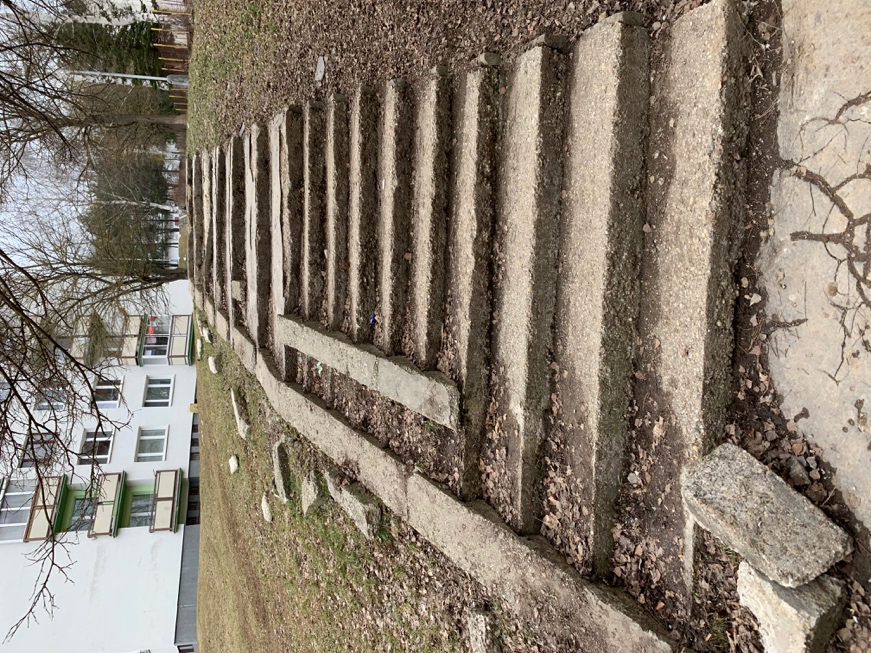 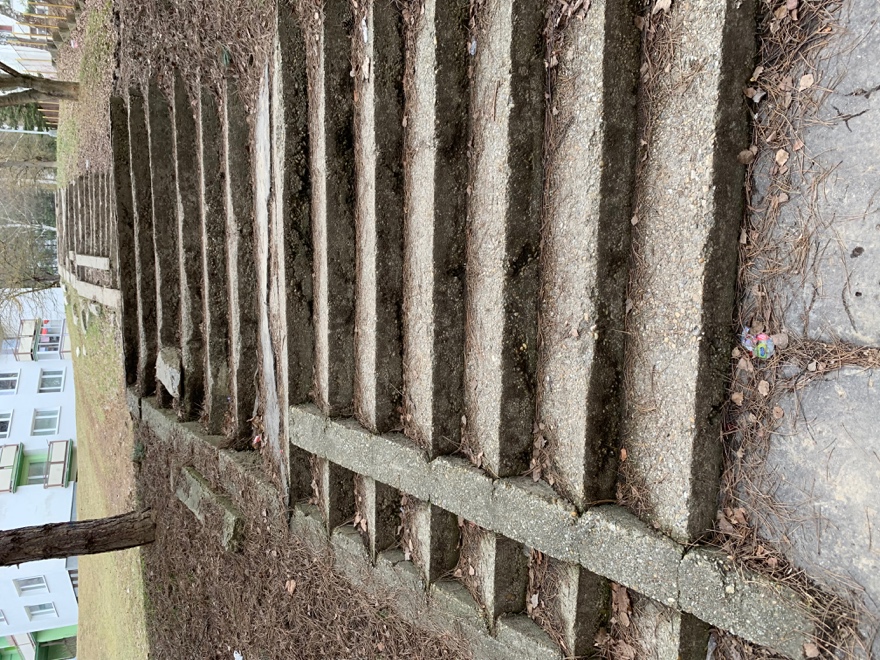 LOKALITA: Schodisko Magurská – PieninskáPOPIS: Schodisko vedie pozdĺž obytných objektov Ďatelinky a prepája ulice Magurská a Pieninská. Schodisko je značne poškodené, betónové koľajnice pre kočíky sú nefunkčné. Potrebná je kompletná rekonštrukcia.VMČ 3 žiada zaradiť tento úsek medzi opravy na rok 2019, ktoré sú financované z rozpočtu Výboru.FOTODOKUMENTÁCIA: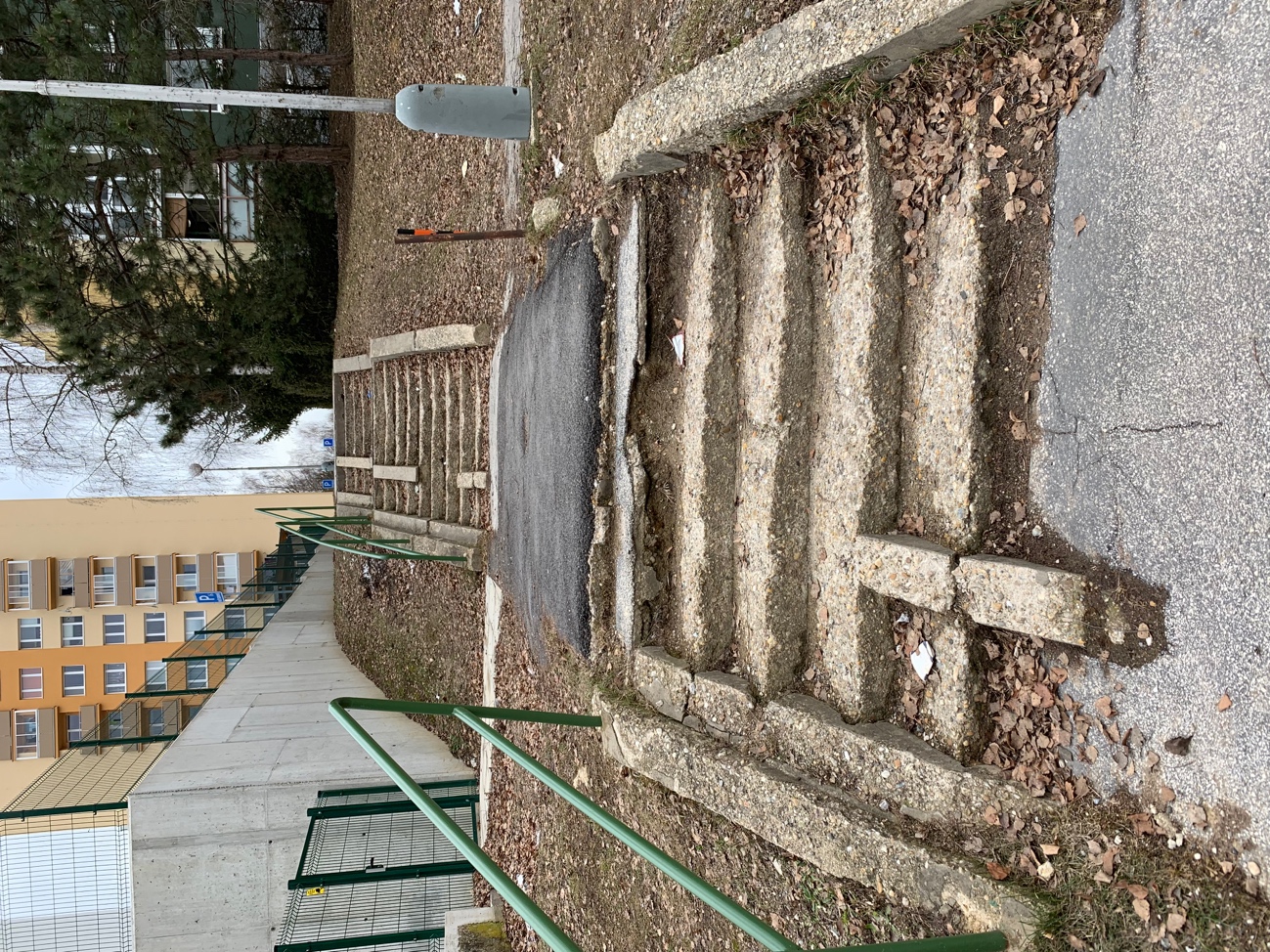 LOKALITA: Zámková dlažba Stará SásovaPOPIS: Jedná sa o štyri úseky komunikácie v časti Stará Sásová podľa priloženej fotodokumentácie. Zámkovú dlažbu je v týchto úsekoch potrebné vybrať v celej šírke, zrekonštruovať betónovú stabilizáciu spolu so štrkovým lôžkom a osadiť dlažbu nanovo.VMČ 3 žiada zaradiť tento úsek medzi opravy na rok 2019, ktoré sú financované z rozpočtu VMČ.FOTODOKUMENTÁCIA: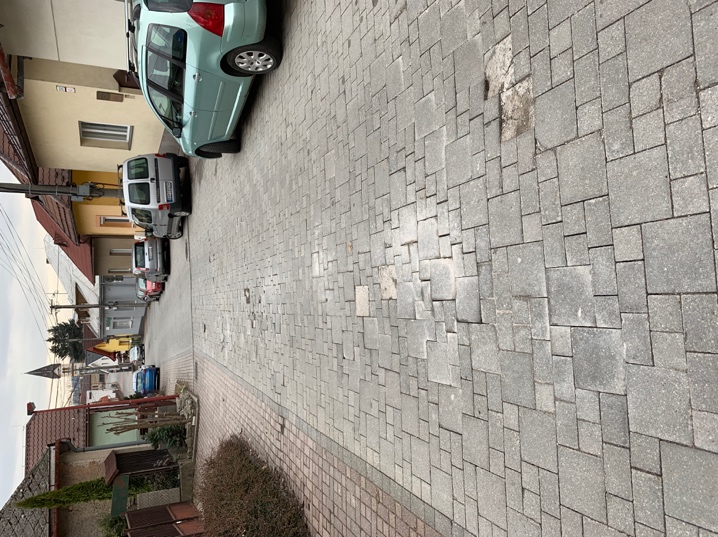 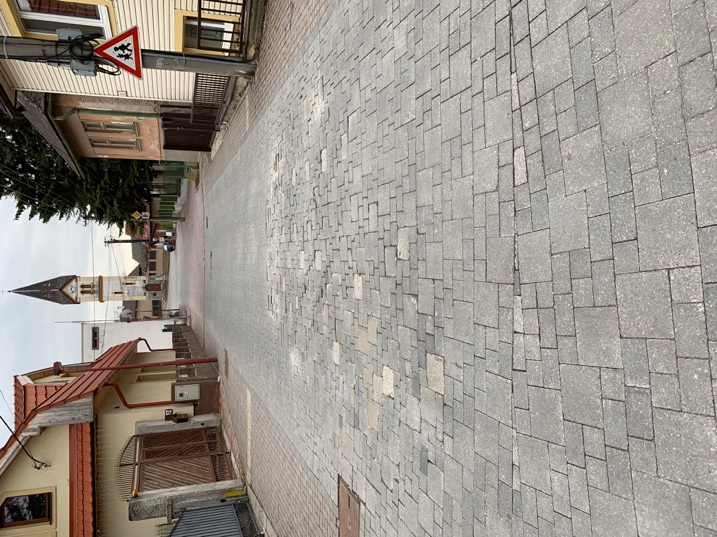 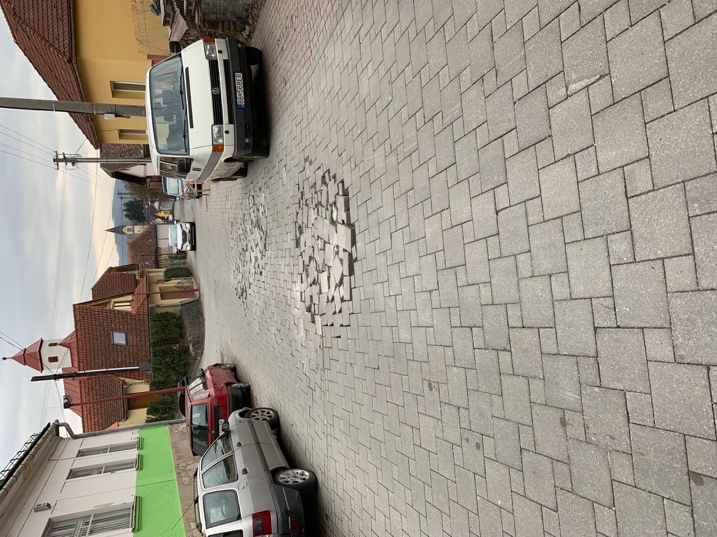 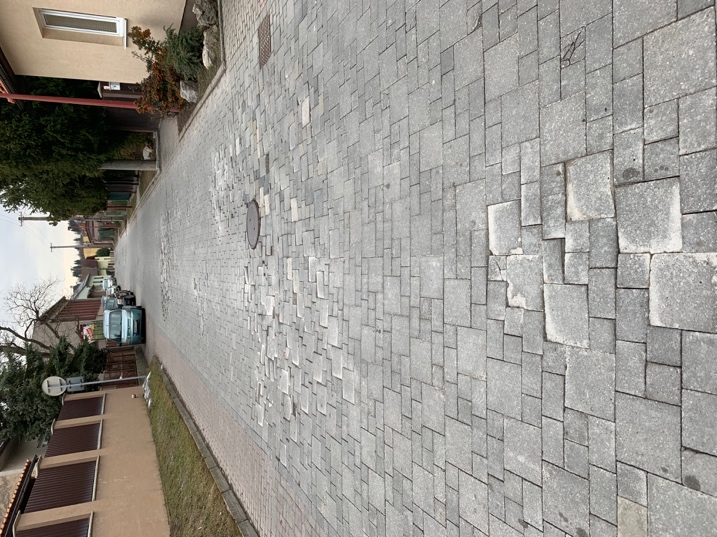 Časť II.
LOKALITA: Cesta k otočke na PieninskejPOPIS: Jedná sa o cestu k otočke na Pieninskej ulici. Problematický úsek začína nad križovatkou s Tatranskou ulicou pri odstavnom parkovisku. Povrch vozovky je značne zvlnený, vyžaduje si kompletnú rekonštrukciu.VMČ 3 žiada zaradiť tento úsek medzi opravy na rok 2019, ktoré sú financované z fondu dopravnej infraštruktúry.FOTODOKUMENTÁCIA: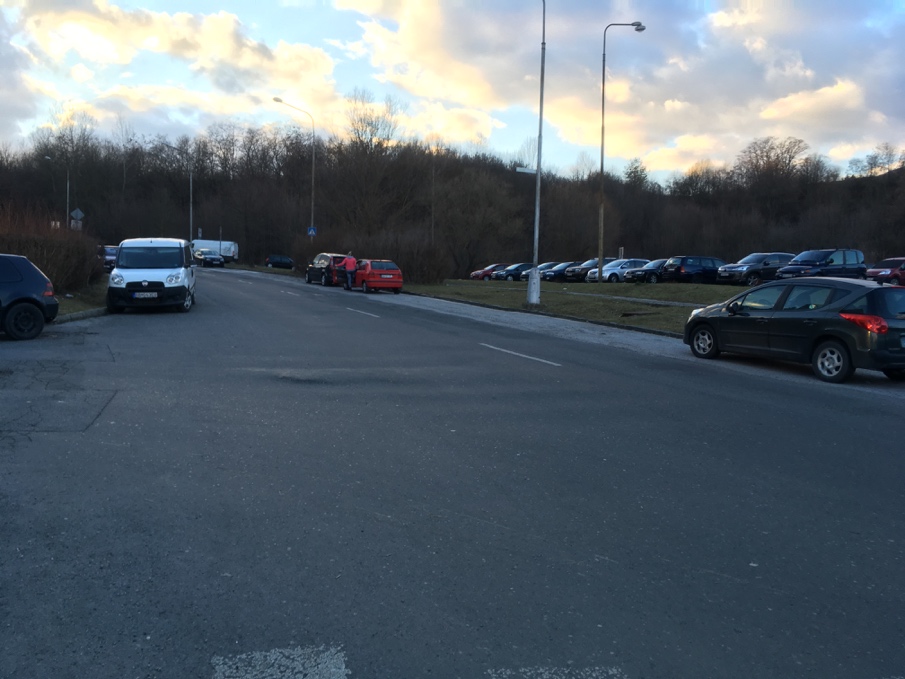 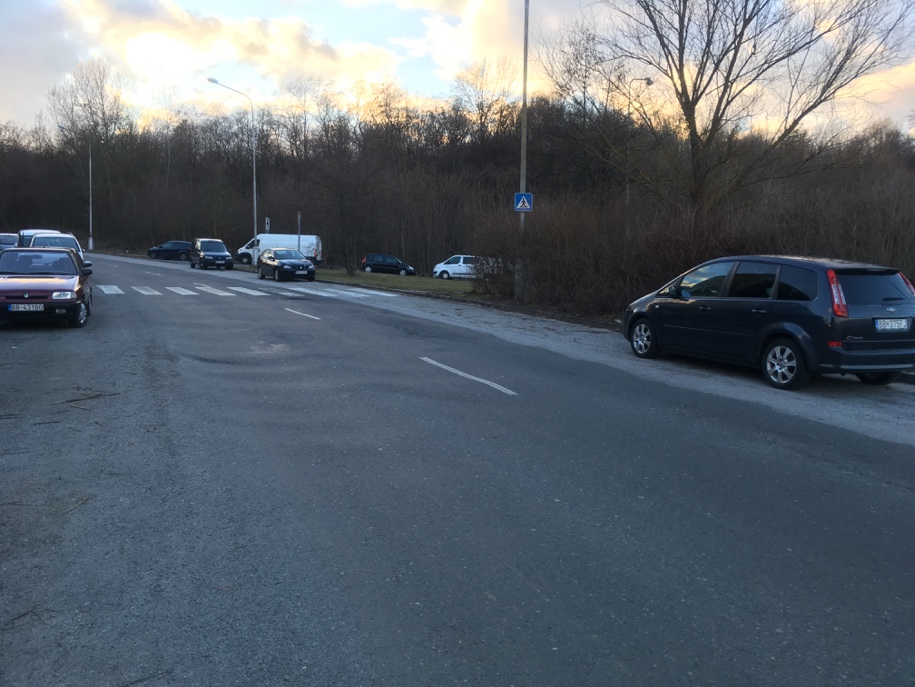 LOKALITA: Cesta na Rudohorskej uliciPOPIS: Jedná sa o obslužnú cestu v spodnej časti Rudohorskej ulici, ktorá vedie ponad ihrisko Rudohorská a končí križovatkou s ulicou Ďumbierska. Povrch vozovky je značne poškodený, vyžaduje si kompletnú rekonštrukciu.VMČ 3 žiada zaradiť tento úsek medzi opravy na rok 2019, ktoré sú financované z fondu dopravnej infraštruktúry.FOTODOKUMENTÁCIA: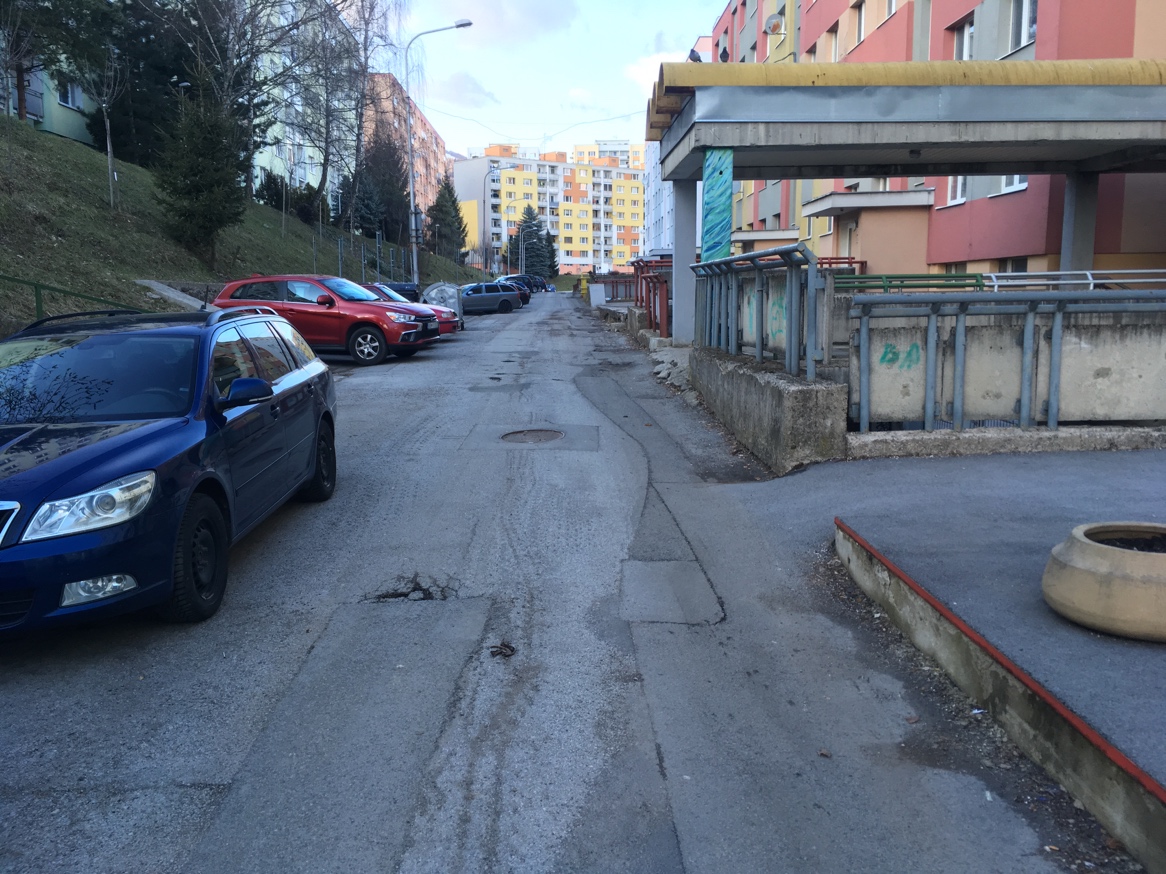 LOKALITA: Chodník na Tatranskej uliciPOPIS: Úseky chodníka na Tatranskej ulici, ktoré vyžadujú rekonštrukciu: úsek na pravej strane od budovy ZŠ Tatranská až po koniec ulice, úsek na ľavej strane začínajúci pod objektom potravín až po koniec ulice.VMČ 3 žiada zaradiť tento úsek medzi opravy na rok 2019, ktoré sú financované z fondu dopravnej infraštruktúry.FOTODOKUMENTÁCIA: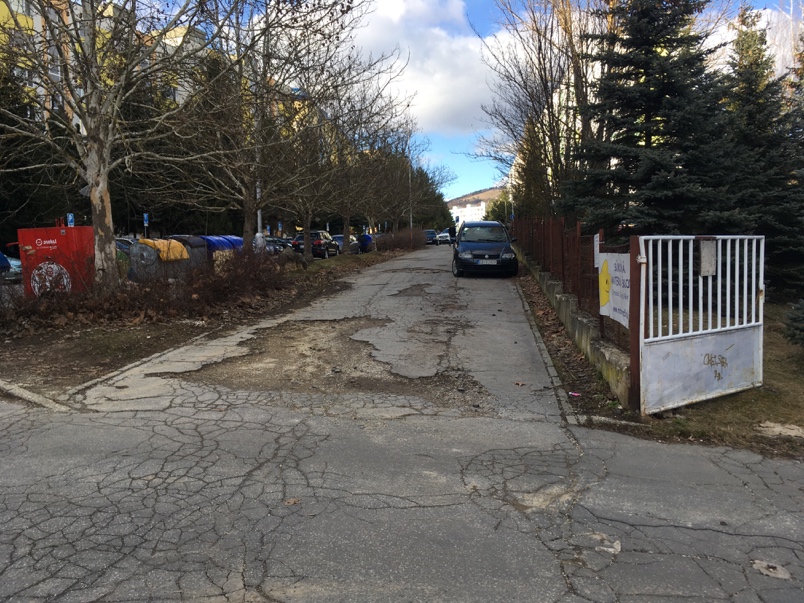 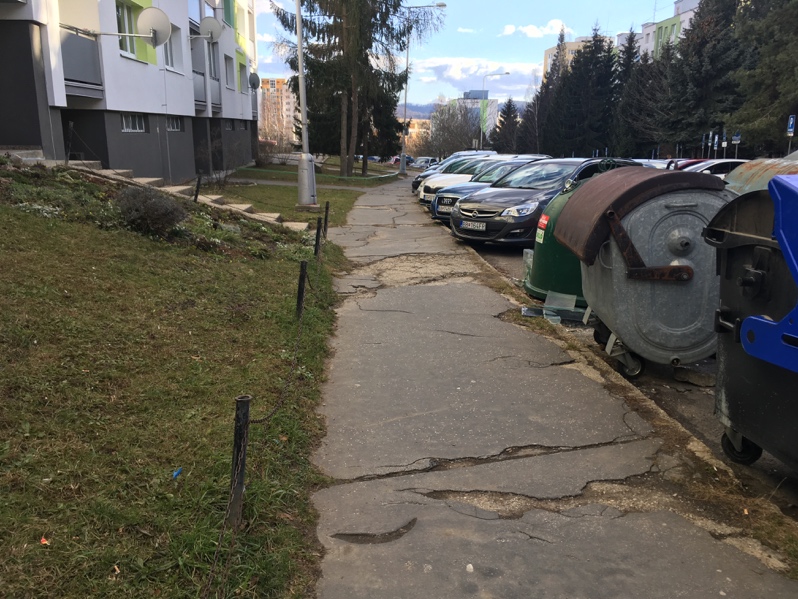 LOKALITA: Cesta na Javorníckej uliciPOPIS: Jedná sa o obslužnú cestu na Javorníckej ulici spolu s parokoviskom, ktorá vedie od križovatky Karpatská a končí pri cintorínePovrch vozovky je značne poškodený, vyžaduje si kompletnú rekonštrukciu.VMČ 3 žiada zaradiť tento úsek medzi opravy na rok 2019, ktoré sú financované z fondu dopravnej infraštruktúry.FOTODOKUMENTÁCIA: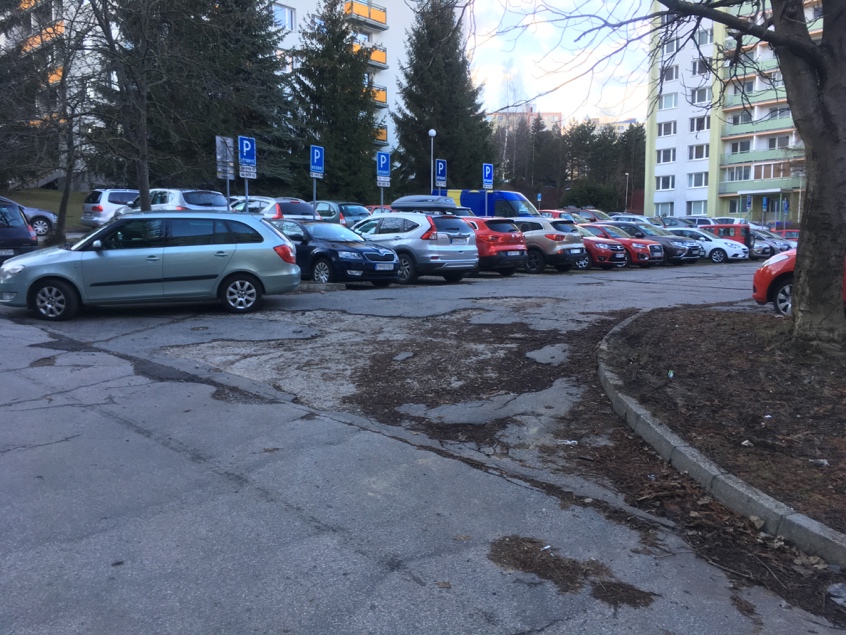 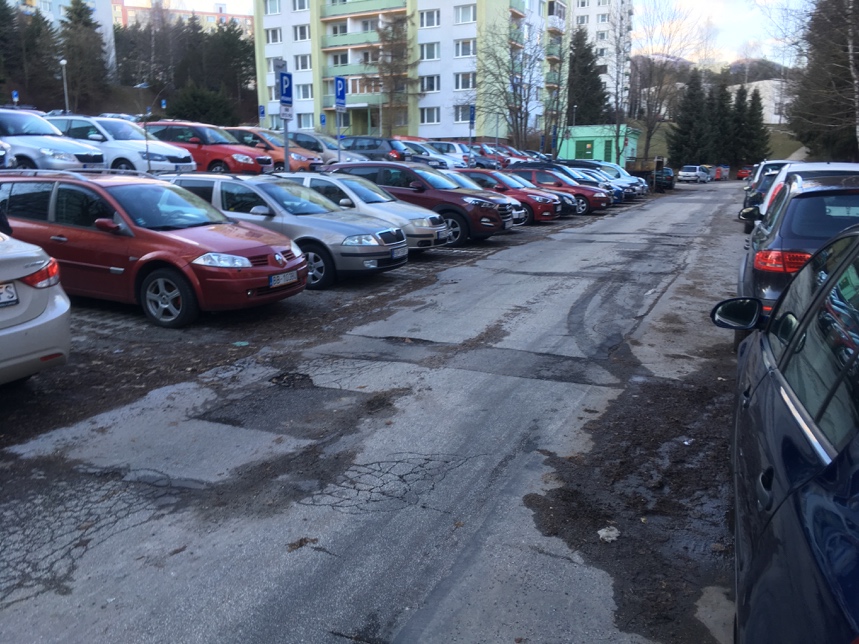 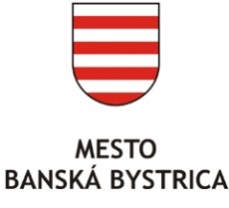 ZOZNAM INVESTIČNÝCH PRIORÍT NA ROK 2019Výbor v mestskej časti č. 3 pre mestské časti Rudlová, SásováPríloha č.:2ZOZNAM INVESTIČNÝCH PRIORÍT NA ROK 2019Výbor v mestskej časti č. 3 pre mestské časti Rudlová, SásováDátum: 18.03.2019ZOZNAM INVESTIČNÝCH PRIORÍT NA ROK 2019Výbor v mestskej časti č. 3 pre mestské časti Rudlová, SásováStrana: 1 z 9ZOZNAM INVESTIČNÝCH PRIORÍT NA ROK 2019Výbor v mestskej časti č. 3 pre mestské časti Rudlová, SásováPríloha č.:2ZOZNAM INVESTIČNÝCH PRIORÍT NA ROK 2019Výbor v mestskej časti č. 3 pre mestské časti Rudlová, SásováDátum: 18.03.2019ZOZNAM INVESTIČNÝCH PRIORÍT NA ROK 2019Výbor v mestskej časti č. 3 pre mestské časti Rudlová, SásováStrana: 2 z 9ZOZNAM INVESTIČNÝCH PRIORÍT NA ROK 2019Výbor v mestskej časti č. 3 pre mestské časti Rudlová, SásováPríloha č.:2ZOZNAM INVESTIČNÝCH PRIORÍT NA ROK 2019Výbor v mestskej časti č. 3 pre mestské časti Rudlová, SásováDátum: 18.03.2019ZOZNAM INVESTIČNÝCH PRIORÍT NA ROK 2019Výbor v mestskej časti č. 3 pre mestské časti Rudlová, SásováStrana: 3 z 9ZOZNAM INVESTIČNÝCH PRIORÍT NA ROK 2019Výbor v mestskej časti č. 3 pre mestské časti Rudlová, SásováPríloha č.:2ZOZNAM INVESTIČNÝCH PRIORÍT NA ROK 2019Výbor v mestskej časti č. 3 pre mestské časti Rudlová, SásováDátum: 18.03.2019ZOZNAM INVESTIČNÝCH PRIORÍT NA ROK 2019Výbor v mestskej časti č. 3 pre mestské časti Rudlová, SásováStrana: 4 z 9ZOZNAM INVESTIČNÝCH PRIORÍT NA ROK 2019Výbor v mestskej časti č. 3 pre mestské časti Rudlová, SásováPríloha č.:2ZOZNAM INVESTIČNÝCH PRIORÍT NA ROK 2019Výbor v mestskej časti č. 3 pre mestské časti Rudlová, SásováDátum: 18.03.2019ZOZNAM INVESTIČNÝCH PRIORÍT NA ROK 2019Výbor v mestskej časti č. 3 pre mestské časti Rudlová, SásováStrana: 5 z 9ZOZNAM INVESTIČNÝCH PRIORÍT NA ROK 2019Výbor v mestskej časti č. 3 pre mestské časti Rudlová, SásováPríloha č.:2ZOZNAM INVESTIČNÝCH PRIORÍT NA ROK 2019Výbor v mestskej časti č. 3 pre mestské časti Rudlová, SásováDátum: 18.03.2019ZOZNAM INVESTIČNÝCH PRIORÍT NA ROK 2019Výbor v mestskej časti č. 3 pre mestské časti Rudlová, SásováStrana: 6 z 9ZOZNAM INVESTIČNÝCH PRIORÍT NA ROK 2019Výbor v mestskej časti č. 3 pre mestské časti Rudlová, SásováPríloha č.:2ZOZNAM INVESTIČNÝCH PRIORÍT NA ROK 2019Výbor v mestskej časti č. 3 pre mestské časti Rudlová, SásováDátum: 18.03.2019ZOZNAM INVESTIČNÝCH PRIORÍT NA ROK 2019Výbor v mestskej časti č. 3 pre mestské časti Rudlová, SásováStrana: 7 z 9ZOZNAM INVESTIČNÝCH PRIORÍT NA ROK 2019Výbor v mestskej časti č. 3 pre mestské časti Rudlová, SásováPríloha č.:2ZOZNAM INVESTIČNÝCH PRIORÍT NA ROK 2019Výbor v mestskej časti č. 3 pre mestské časti Rudlová, SásováDátum: 18.03.2019ZOZNAM INVESTIČNÝCH PRIORÍT NA ROK 2019Výbor v mestskej časti č. 3 pre mestské časti Rudlová, SásováStrana: 8 z 9ZOZNAM INVESTIČNÝCH PRIORÍT NA ROK 2019Výbor v mestskej časti č. 3 pre mestské časti Rudlová, SásováPríloha č.:2ZOZNAM INVESTIČNÝCH PRIORÍT NA ROK 2019Výbor v mestskej časti č. 3 pre mestské časti Rudlová, SásováDátum: 18.03.2019ZOZNAM INVESTIČNÝCH PRIORÍT NA ROK 2019Výbor v mestskej časti č. 3 pre mestské časti Rudlová, SásováStrana: 9 z 9